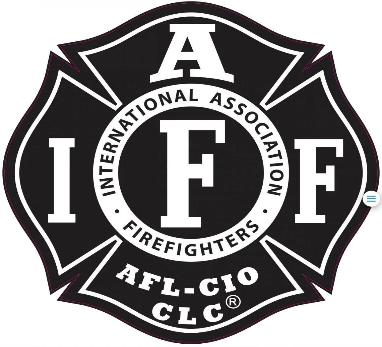 Rogue Valley Professional Fire Fighters IAFF Local 1817Minutes - Union Meeting May 9, 2023 at 6:00 PM, Via Zoom video-conferenceATTENDANCE	E-Board Members Present: Brian Anders, Brian Simonsen, Eric Merrill, Travis Linville 	Members Present:  Jesse Kalman, Court Gordon, Bryan Cohee, Brian Simonsen, Ben Kennedy, Sara Miller, Mark Northrop, Jason Allen, Rob English, Cole Hornbrook, Clayton Mattson, Adam Chenoweth, Michelle Frazier, Karli Baird, Junior Osorio, Allyson Jeffs, Steve Darnell, Alex Cummings, Derik Persons, Tyler Lockwood, Andy Cardinal, Ethan Miller The meeting was called to order by President Anders at 6:01 p.m. Approval of Minutes:	No objections or additions. Jason Allen makes a motion to approve minutes from March meeting. Bryan Cohee seconds. Minutes were approved. Election of E-Board Members: 	E-Boards Annual Nominations:Treasure: 	Brian Anders – Nominates Eric Merrill  Secretary:	Brian Anders – Nominates Travis Linville Negotiation Committee:	Cole Hornbrook – Nominates Levi Swillinger Ben Kennedy – Nominates Jason AllenTravis Linville –Nominates Mark Tomasello Brian Simonsen – Nominates Mark Northrup Court Gordan – Nominates Eric Merrill Court Gordan – Nominates Brian SimonsenClayton Mattson –Nominates Adam Chenoweth Derik Persons – Nominates Will Clelland Junior Osorio – Nominates Patrick Haynes Bryan Cohee – Nominates Michele Frazier Adam Chenoweth – Nominates Rob English Voting will be open June 1st and conclude June 10th at 2359 Members who are elected will take office at the conclusion of the July Union meeting.Update on D4 Negotiations: Jason Allen	Jason started by saying how smooth the process was. Overall negotiations finished at the end of April. 		The Update:			20% over three-year wage increase.			Increase wage steps from 4 to 5. 			SDAO 75% of employees must be partaking in insurance. Currently, anybody could back out of D4 insurance if already covered. 			Longevity increased across the board.			Vacation language was brough up today for a newer staffing program.			Maximum employees off per day will be one.			A lot of changes in sick leave to the language to include language from the State and COVID. 			Donation of sick leave. Nothing before and now language matches D3.			Conversion of sick leave. New and they weren’t able to before.			Paid Leave Oregon. Language on creation of the new payroll tax. 			Physical Ability Test- Made new parameters to include monetary contributions into their VEBA on first attempt pass. 			Deferred Comp- New language they have never had deferred comp before. Similar language to D3.See Attached Appendix for list.District 4’s Board Members will be voting on the new agreement Wednesday May 10th, 2023.Brian Anders – E-Board will have to Vote on ratifying D4’s Contract.  Eric Merrill: Provided Update (See Local Website for Current Numbers) Brian Anders; General E-Board Update:		Demand to Bargain over PLO (Paid Leave Oregon). E-Board Received a response from Admin and the Bargain was denied. An additional counter will be sent over in the coming days. Timing is important due to other factors. The Districts counter was sent up to Sarah at Tadesco. 		The District reached out to Brian Anders regarding an increase in pay for Stand By time for On-Call Duty Investigators and Officers.  $3.00/hr increase to $5.00/hr. Comparable from last contract negotiations are being looked over to see how the numbers compare to the Districts Offer. 		Personal Leave continues to be a gray area for the District. The E-Board will be diving into this issue. The District is of the opinion that PL is to be used in 48 blocks of time. There is nothing in the contract language that states a minimum number of hours to be used. PL that is put in for less than 48 hours will be raised by Admin to 48 hours. If you have concerns regarding using 24 hours, please reach out to an E-Board member. Last negotiation there was nothing stated about having to use 48 hours blocks of time. The E-Board will confer with the current contract language regarding PL.Alex Cummings: Separation Gifts. Would the Union be in support of individuals separating prior to retirements. Anders: Work group regarding how we celebrate members who separate. Members who are interested in table.Travis Linville- Please keep address up to date with Local website. Eric Merrill – Will continue to build. Jason stated possibility of prepaid Visa Card. Clayton added the idea to go along with Mark was business cards. Eric and Brain will touch bases with Mark.Brian Anders - The Deputy Fire Marshals would like to have one per vehicle. Good of the Order:Mark Northrup: Possible different dollar amount for Visa cards. Adjournment:Brian Anders opens for Motion to Adjourn. Mark Northrup moves to make a motion to adjourn. Jason Allen seconds. No objections. Meeting Adjourned at 1905.Approved by,						Submitted by,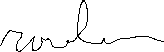 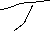 ________________________                                                        _______________________	President – Brian Anders 				Secretary - Travis Linville 